Lesson 13Introduction to TrianglesAcute Triangle—all angles measures less than 90 degrees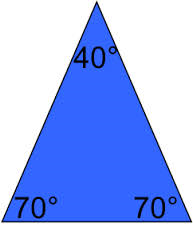 Obtuse Triangle— one angle measures less than 180 but greater than 90 degrees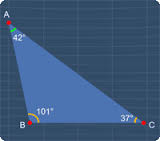 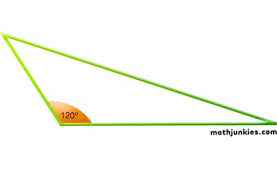 Right Triangle—measures 90 degreesYum!!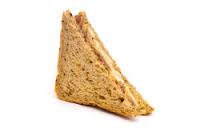 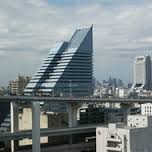 Equiangular Triangle—All three angles are equal in measure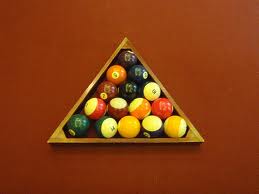 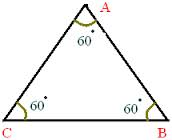 Equilateral Triangle—all three sides are equal in measure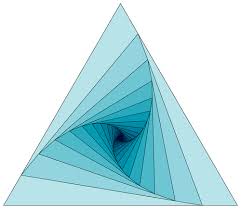 Isosceles Triangle—two sides are equal in measure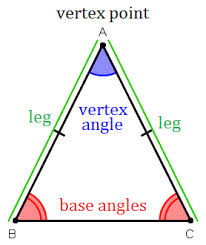 Scalene Triangle—no sides are equal in measure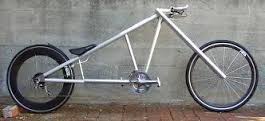 Parts of the Triangle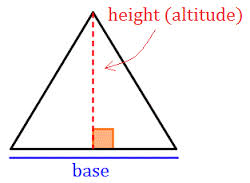 Vertex—One of the points where two sides of the triangle intersectBase—Can be any one of the triangle’s sidesHeightz—perpendicular segment from the vertex to the line containing the opposite side.Area of a TriangleA=1/2BH    where A =Area                                 B=Base                                 H=Height